UGILT KIRKESØNDAG D. 23/8 KL. 10.30(Vi sigter efter at slutte således, så alle interesserede også kan nå at deltage i dagens ”Åben Have”-arrangement i Lørslev!)SOMMER-ANDAGT & UDFLUGT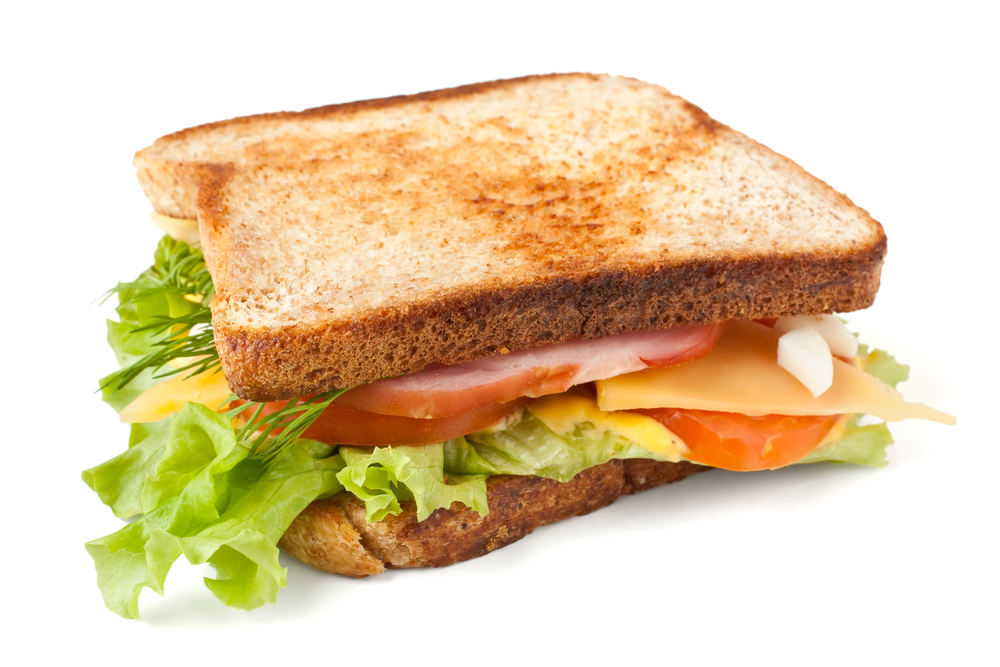 Fælleskørsel fra kirken til Ilbjerge, v. BjergevejVandretur og frokost (Ugilt Menighedsråd er vært!)Husk fornuftigt fodtøj samt evt. tæppe / havestoleVEL MØDT! 